Entrevista con los protagonistas de cuentos de hadasVais a presentar unas entrevistas con personajes de cuentos de hadas.  Cada grupo tiene que presentar una entrevista con un/a entrevistador/a famos@. El/la entrevistador/a pregunta a los protagonistas sobre su cuento famoso.  Es una presentación oral – no de leer en voz alta.  Cada miembro de los grupos tiene que participar y tener un papel en la entrevista.  Las opciones para los cuentos son: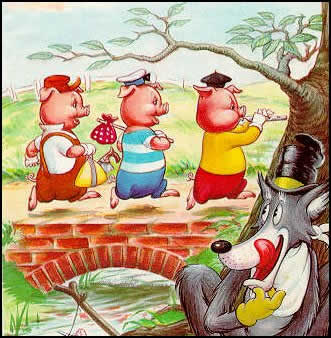 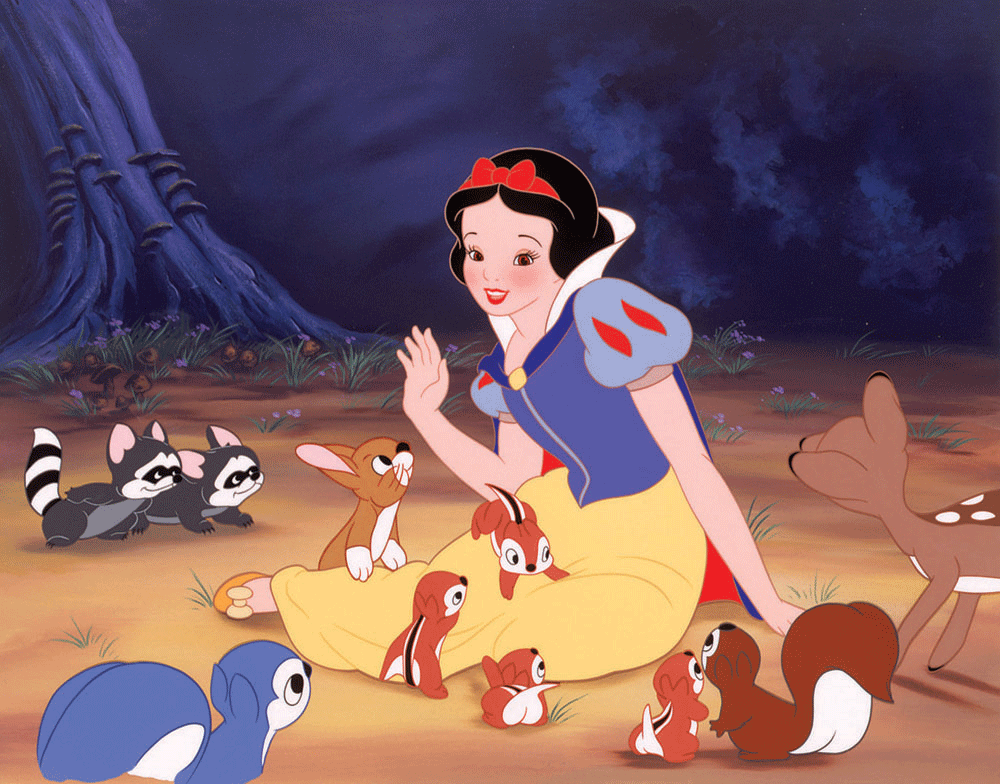 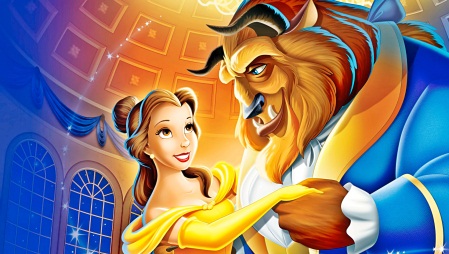 Los Tres CerditosLa Bella y la Bestia Caperucita Roja 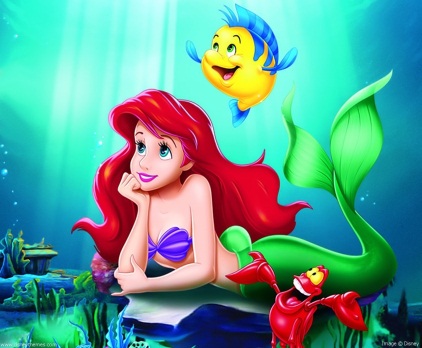 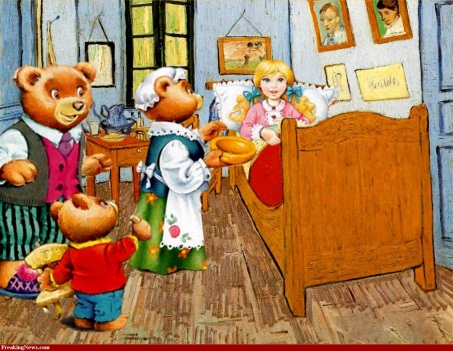 Rizos de Oro y los Tres Ositos 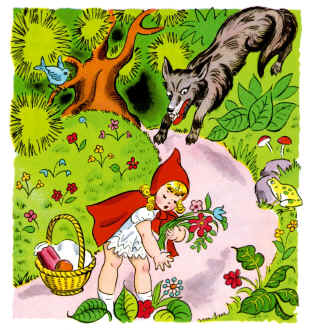 Blanca NievesLa Sirenita Cenicientas La Bella Durmiente  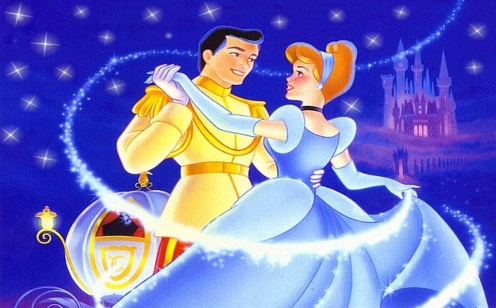 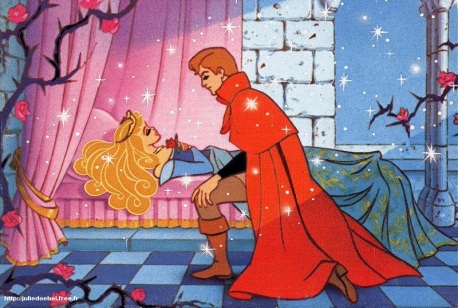 Requisitos:Usar el modelo de un programa de entrevistas con un/a entrevistador/a famos@ y 3 o 4 personajes principales del cuento como invitados.Tardar unos 3-5 minutos.Usar bien el pretérito y el imperfecto para contar lo que pasó en el cuento según tu personaje/papel (y buena gramática en general).Presentar algo creativo, divertido, original y/o entretenido a la clase … el propósito de un programa es entretener. (También, presentar no es leer.)Colaborar y presentar en equipo.VALE 24 PUNTOS – 20 puntos individuales y 4 del grupo